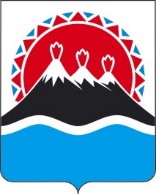 П О С Т А Н О В Л Е Н И ЕПРАВИТЕЛЬСТВА  КАМЧАТСКОГО КРАЯ                   г. Петропавловск-КамчатскийПРАВИТЕЛЬСТВО ПОСТАНОВЛЯЕТ:1. Внести в таблицу приложения к постановлению Правительства Камчатского края от 22.04.2008 № 114-П "Об установлении отпускных предельных цен на твердое топливо" следующие изменения:1) пункт 11 изложить в следующей редакции:"".2. Настоящее постановление вступает в силу через 10 дней после дня его официального опубликования.[Дата регистрации]№[Номер документа]О внесении изменений в приложение к постановлению Правительства Камчатского края от 22.04.2008 № 114-П "Об установлении отпускных предельных цен на твердое топливо"11.Карагинский муниципальный район:1) городское поселение "поселок Оссора"2) сельское поселение "село Ивашка"3) сельское поселение "село Тымлат"4) сельское поселение "село Карага"5) сельское поселение "село Ильпырское"6) село Кострома------13 9505 91512 69913 95013 19115 500Председатель Правительства - Первый вице-губернатор Камчатского края[горизонтальный штамп подписи 1]А.О. Кузнецов